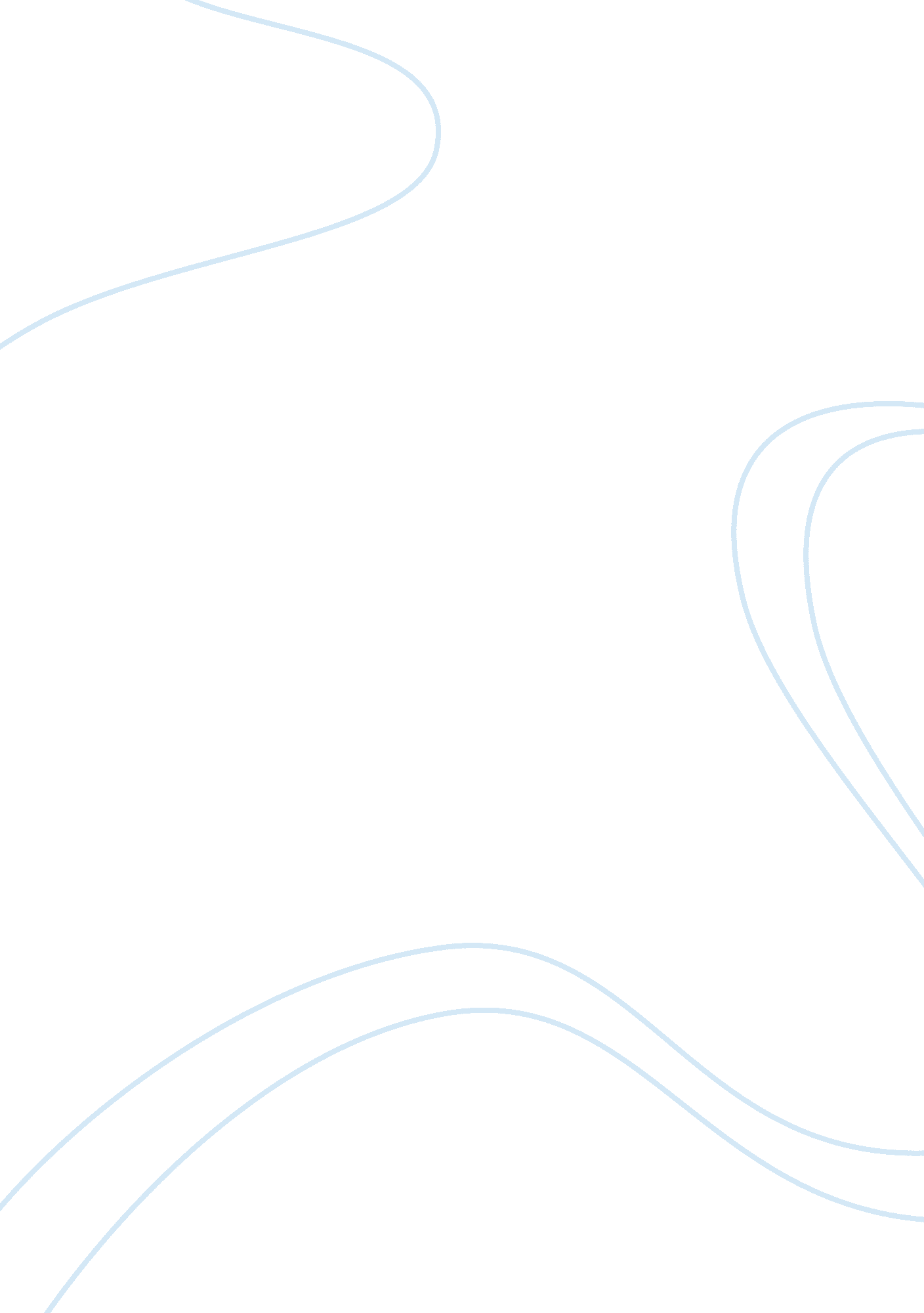 About audienceLinguistics, English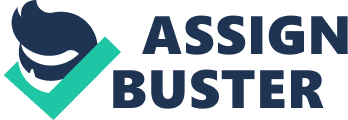 Topic:  Audience and message focused essay Here the attention is on a speech related essay wherein the details about the audience and the message delivered are elaborated. The specific audience here is the teenagers and the message focused is about the importance of education in a person’s life. 
The nature of audience 
The category of audience here is the teenagers, who belong to the age range of 14 to 18 years. The audience group has a combination of male and female and they are seated in a random basis. The audience here is at a tender age, and is only developing their cognitive and learning ability on a consistent basis. These teenage audience need to be given alertness and information in various fields and this is the best age wherein they can absorb facts in a positive manner. 
The targeted audience here is also of criticizing nature as they have less knowledge about this world and its functioning. 
They can be more inquisitive and curious about any issue and this gives the speaker a chance to bring forth the potentiality of the selected subject in a positive manner. The audience also has the ability to receive delivered information in a healthy manner as they are at a tender age . The teenagers as audience are of much value as they are the foundation of a society. Grooming them well with needed information can enhance their personality and confidence level. As per (Brown)“ Giving a child an education not only keeps them busy, it opens up their world and helps them understand the interconnectivity of systems - the earth, human bodies, families, neighborhoods, communities, countries, and the universe”. Along with it they can also get acknowledged with the realities of life and important issue which can enhance their living quality. 
The message to audience 
Here the message to audience is about the importance of education in their life. The teenagers of today have the chronic problem of deserting education and conferring time to unwanted activities. According to (BBC) “ New figures from the 2007 CBI/Pertemps Employment Trends survey suggest 52% of employers are dissatisfied with the basic literacy of school leavers, 59% with their basic numeracy”. Thus it is definitely helpful to give away information to the teenagers about the advantages of education to build up their future in a fruitful manner. Teenagers should understand that education has the capability to make them independent and potential people. This message gives teenagers a warning against the negative consequences of uneducation and allows them to take precaution against it. 
Reason for belief in audience and message 
I believe in my audience because they are at a young and tender age and have the will power and determination to accept new knowledge. They are also the future generation, who has the uncontrollable passion for building their future and career life. Moreover, the message has the ability to spike up the educative propensity in teenagers which helps them to brighten their future as well as career graph. This message about education has the capacity to engage them more in educational activity which can ensure them safe future and exceptional knowledge. 
References 
BBC, . " Teens cannot function in work ." news. bbc. co. uk. British Broadcasting Corporation, 20 Aug. 2007. Web. 11 Oct. 2012.. 
Brown, Nancy L. " The Importance Of Education." healthline. com. Healthline, 2005. Web. 11 Oct. 2012. . 